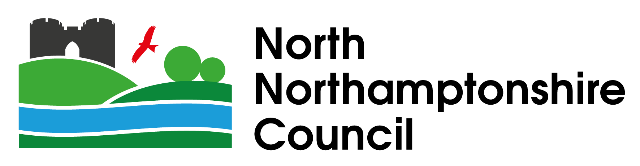 North Northamptonshire Housing and Employment Land Availability Assessment (HELAA) – January 2022 Call for Sites Form IntroductionThis document represents an electronic (MS Word) version of the online form which is available at: https://apps.esriuk.com/app/questionwhere/54/view/f21e5016f9a048abb6c754efce3cc41b/index.html# .This document can be used either for reference when completing the online form or as a standalone version which can be completed and returned to the Council via email. If choosing the latter, please can this completed form be sent to planningpolicy@northnorthants.gov.uk by Monday April 25th 2022 alongside a site plan (see Q15) and any other relevant attachments (Q39 and Q40).Please do not submit sites that already have planning permission for residential, employment or other development unless new information is available which may change previously agreed assumptions (for example, there are changes to a site boundary, proposed use or yield, or new information about developability or different proposals are now identified).Further information on the HELAA and Call for Sites are available on the Council’s Consultation Hub: 		                   https://northnorthants.citizenspace.com/planning/north-northamptonshire-council-s-call-for-sites/ General Data Protection RegulationsTo see more about how we record and store your information please see North Northamptonshire Council’s Corporate Privacy Notice:  https://www.northnorthants.gov.uk/your-council/corporate-privacy-notice- END -Note: This document can be used either for reference when completing the online proforma or as a standalone version which can be completed and returned to the Council via email. If choosing the latter, please can this completed Proforma be sent to planningpolicy@northnorthants.gov.uk by Monday April 25th 2022 alongside a site plan (see Q15) and any other relevant attachments (e.g. Q39 and Q40).Your Contact DetailsYour Contact DetailsYour Contact DetailsYour Contact DetailsYour Contact DetailsYour Contact DetailsYour Contact Details1Title:Title:2Full Name:Full Name:3Position (if relevant):Position (if relevant):4Organisation / Company:Organisation / Company:5Your Address:Line 15Your Address:Line 25Your Address:Line 35Your Address:Line 46Postcode:Postcode:7Telephone Number:Telephone Number:8Email address:Email address:9Please select the role(s) which best describes yourself:Please select the role(s) which best describes yourself:Owner of the siteRegistered Social Landlord9Please select the role(s) which best describes yourself:Please select the role(s) which best describes yourself:Land AgentDeveloper9Please select the role(s) which best describes yourself:Please select the role(s) which best describes yourself:Planning ConsultantLocal Builder9Please select the role(s) which best describes yourself:Please select the role(s) which best describes yourself:Acting on behalf of the site owner(s)Public land-owning body9Please select the role(s) which best describes yourself:Please select the role(s) which best describes yourself:Other*Other*Other**If Other is selected, please specify your role (e.g., a third party; Parish Council etc):*If Other is selected, please specify your role (e.g., a third party; Parish Council etc):*If Other is selected, please specify your role (e.g., a third party; Parish Council etc):*If Other is selected, please specify your role (e.g., a third party; Parish Council etc):*If Other is selected, please specify your role (e.g., a third party; Parish Council etc):*If Other is selected, please specify your role (e.g., a third party; Parish Council etc):*If Other is selected, please specify your role (e.g., a third party; Parish Council etc):Site DetailsSite DetailsSite DetailsSite DetailsSite DetailsSite DetailsSite DetailsSite DetailsSite DetailsSite DetailsSite DetailsSite DetailsSite DetailsSite DetailsSite DetailsSite DetailsSite Details10Site Address:Line 110Site Address:Line 210Site Address:Line 310Site Address:Line 411Site Postcode:Site Postcode:12Total Site Area (hectares):Total Site Area (hectares):13Site Area Available for Development (hectares):Site Area Available for Development (hectares):14Site Grid Reference (if known):Site Grid Reference (if known):15Site MapSite MapWhen using the online form, you have the option to either:1). use the mapping tool provided to plot your site*or2). upload a file which details its location**. *To plot using the online mapping tool, you can locate your site by using the search bar on the map (address or postcode search) or use the zoom function to scroll to it. Once located, follow the on-screen instructions to plot the site and note the need to double click to “snap” and complete plotting of the polygon (this is confirmed when the polygon has a hatched red line). Please note the plotting feature will only work if the map if sufficiently zoomed in (the on-screen instructions will flag where this is not so).  **If unable to use the mapping tool, please upload an up-to-date map (1:1250 or 1:2500 scale), aerial photograph or GIS polygon which outlines the precise boundaries of the site in its entirety and the part that may be suitable for development (if this is less than the whole).When using the online form, you have the option to either:1). use the mapping tool provided to plot your site*or2). upload a file which details its location**. *To plot using the online mapping tool, you can locate your site by using the search bar on the map (address or postcode search) or use the zoom function to scroll to it. Once located, follow the on-screen instructions to plot the site and note the need to double click to “snap” and complete plotting of the polygon (this is confirmed when the polygon has a hatched red line). Please note the plotting feature will only work if the map if sufficiently zoomed in (the on-screen instructions will flag where this is not so).  **If unable to use the mapping tool, please upload an up-to-date map (1:1250 or 1:2500 scale), aerial photograph or GIS polygon which outlines the precise boundaries of the site in its entirety and the part that may be suitable for development (if this is less than the whole).When using the online form, you have the option to either:1). use the mapping tool provided to plot your site*or2). upload a file which details its location**. *To plot using the online mapping tool, you can locate your site by using the search bar on the map (address or postcode search) or use the zoom function to scroll to it. Once located, follow the on-screen instructions to plot the site and note the need to double click to “snap” and complete plotting of the polygon (this is confirmed when the polygon has a hatched red line). Please note the plotting feature will only work if the map if sufficiently zoomed in (the on-screen instructions will flag where this is not so).  **If unable to use the mapping tool, please upload an up-to-date map (1:1250 or 1:2500 scale), aerial photograph or GIS polygon which outlines the precise boundaries of the site in its entirety and the part that may be suitable for development (if this is less than the whole).When using the online form, you have the option to either:1). use the mapping tool provided to plot your site*or2). upload a file which details its location**. *To plot using the online mapping tool, you can locate your site by using the search bar on the map (address or postcode search) or use the zoom function to scroll to it. Once located, follow the on-screen instructions to plot the site and note the need to double click to “snap” and complete plotting of the polygon (this is confirmed when the polygon has a hatched red line). Please note the plotting feature will only work if the map if sufficiently zoomed in (the on-screen instructions will flag where this is not so).  **If unable to use the mapping tool, please upload an up-to-date map (1:1250 or 1:2500 scale), aerial photograph or GIS polygon which outlines the precise boundaries of the site in its entirety and the part that may be suitable for development (if this is less than the whole).When using the online form, you have the option to either:1). use the mapping tool provided to plot your site*or2). upload a file which details its location**. *To plot using the online mapping tool, you can locate your site by using the search bar on the map (address or postcode search) or use the zoom function to scroll to it. Once located, follow the on-screen instructions to plot the site and note the need to double click to “snap” and complete plotting of the polygon (this is confirmed when the polygon has a hatched red line). Please note the plotting feature will only work if the map if sufficiently zoomed in (the on-screen instructions will flag where this is not so).  **If unable to use the mapping tool, please upload an up-to-date map (1:1250 or 1:2500 scale), aerial photograph or GIS polygon which outlines the precise boundaries of the site in its entirety and the part that may be suitable for development (if this is less than the whole).When using the online form, you have the option to either:1). use the mapping tool provided to plot your site*or2). upload a file which details its location**. *To plot using the online mapping tool, you can locate your site by using the search bar on the map (address or postcode search) or use the zoom function to scroll to it. Once located, follow the on-screen instructions to plot the site and note the need to double click to “snap” and complete plotting of the polygon (this is confirmed when the polygon has a hatched red line). Please note the plotting feature will only work if the map if sufficiently zoomed in (the on-screen instructions will flag where this is not so).  **If unable to use the mapping tool, please upload an up-to-date map (1:1250 or 1:2500 scale), aerial photograph or GIS polygon which outlines the precise boundaries of the site in its entirety and the part that may be suitable for development (if this is less than the whole).When using the online form, you have the option to either:1). use the mapping tool provided to plot your site*or2). upload a file which details its location**. *To plot using the online mapping tool, you can locate your site by using the search bar on the map (address or postcode search) or use the zoom function to scroll to it. Once located, follow the on-screen instructions to plot the site and note the need to double click to “snap” and complete plotting of the polygon (this is confirmed when the polygon has a hatched red line). Please note the plotting feature will only work if the map if sufficiently zoomed in (the on-screen instructions will flag where this is not so).  **If unable to use the mapping tool, please upload an up-to-date map (1:1250 or 1:2500 scale), aerial photograph or GIS polygon which outlines the precise boundaries of the site in its entirety and the part that may be suitable for development (if this is less than the whole).When using the online form, you have the option to either:1). use the mapping tool provided to plot your site*or2). upload a file which details its location**. *To plot using the online mapping tool, you can locate your site by using the search bar on the map (address or postcode search) or use the zoom function to scroll to it. Once located, follow the on-screen instructions to plot the site and note the need to double click to “snap” and complete plotting of the polygon (this is confirmed when the polygon has a hatched red line). Please note the plotting feature will only work if the map if sufficiently zoomed in (the on-screen instructions will flag where this is not so).  **If unable to use the mapping tool, please upload an up-to-date map (1:1250 or 1:2500 scale), aerial photograph or GIS polygon which outlines the precise boundaries of the site in its entirety and the part that may be suitable for development (if this is less than the whole).When using the online form, you have the option to either:1). use the mapping tool provided to plot your site*or2). upload a file which details its location**. *To plot using the online mapping tool, you can locate your site by using the search bar on the map (address or postcode search) or use the zoom function to scroll to it. Once located, follow the on-screen instructions to plot the site and note the need to double click to “snap” and complete plotting of the polygon (this is confirmed when the polygon has a hatched red line). Please note the plotting feature will only work if the map if sufficiently zoomed in (the on-screen instructions will flag where this is not so).  **If unable to use the mapping tool, please upload an up-to-date map (1:1250 or 1:2500 scale), aerial photograph or GIS polygon which outlines the precise boundaries of the site in its entirety and the part that may be suitable for development (if this is less than the whole).When using the online form, you have the option to either:1). use the mapping tool provided to plot your site*or2). upload a file which details its location**. *To plot using the online mapping tool, you can locate your site by using the search bar on the map (address or postcode search) or use the zoom function to scroll to it. Once located, follow the on-screen instructions to plot the site and note the need to double click to “snap” and complete plotting of the polygon (this is confirmed when the polygon has a hatched red line). Please note the plotting feature will only work if the map if sufficiently zoomed in (the on-screen instructions will flag where this is not so).  **If unable to use the mapping tool, please upload an up-to-date map (1:1250 or 1:2500 scale), aerial photograph or GIS polygon which outlines the precise boundaries of the site in its entirety and the part that may be suitable for development (if this is less than the whole).When using the online form, you have the option to either:1). use the mapping tool provided to plot your site*or2). upload a file which details its location**. *To plot using the online mapping tool, you can locate your site by using the search bar on the map (address or postcode search) or use the zoom function to scroll to it. Once located, follow the on-screen instructions to plot the site and note the need to double click to “snap” and complete plotting of the polygon (this is confirmed when the polygon has a hatched red line). Please note the plotting feature will only work if the map if sufficiently zoomed in (the on-screen instructions will flag where this is not so).  **If unable to use the mapping tool, please upload an up-to-date map (1:1250 or 1:2500 scale), aerial photograph or GIS polygon which outlines the precise boundaries of the site in its entirety and the part that may be suitable for development (if this is less than the whole).When using the online form, you have the option to either:1). use the mapping tool provided to plot your site*or2). upload a file which details its location**. *To plot using the online mapping tool, you can locate your site by using the search bar on the map (address or postcode search) or use the zoom function to scroll to it. Once located, follow the on-screen instructions to plot the site and note the need to double click to “snap” and complete plotting of the polygon (this is confirmed when the polygon has a hatched red line). Please note the plotting feature will only work if the map if sufficiently zoomed in (the on-screen instructions will flag where this is not so).  **If unable to use the mapping tool, please upload an up-to-date map (1:1250 or 1:2500 scale), aerial photograph or GIS polygon which outlines the precise boundaries of the site in its entirety and the part that may be suitable for development (if this is less than the whole).When using the online form, you have the option to either:1). use the mapping tool provided to plot your site*or2). upload a file which details its location**. *To plot using the online mapping tool, you can locate your site by using the search bar on the map (address or postcode search) or use the zoom function to scroll to it. Once located, follow the on-screen instructions to plot the site and note the need to double click to “snap” and complete plotting of the polygon (this is confirmed when the polygon has a hatched red line). Please note the plotting feature will only work if the map if sufficiently zoomed in (the on-screen instructions will flag where this is not so).  **If unable to use the mapping tool, please upload an up-to-date map (1:1250 or 1:2500 scale), aerial photograph or GIS polygon which outlines the precise boundaries of the site in its entirety and the part that may be suitable for development (if this is less than the whole).When using the online form, you have the option to either:1). use the mapping tool provided to plot your site*or2). upload a file which details its location**. *To plot using the online mapping tool, you can locate your site by using the search bar on the map (address or postcode search) or use the zoom function to scroll to it. Once located, follow the on-screen instructions to plot the site and note the need to double click to “snap” and complete plotting of the polygon (this is confirmed when the polygon has a hatched red line). Please note the plotting feature will only work if the map if sufficiently zoomed in (the on-screen instructions will flag where this is not so).  **If unable to use the mapping tool, please upload an up-to-date map (1:1250 or 1:2500 scale), aerial photograph or GIS polygon which outlines the precise boundaries of the site in its entirety and the part that may be suitable for development (if this is less than the whole).B) Site Details (continued)B) Site Details (continued)B) Site Details (continued)B) Site Details (continued)B) Site Details (continued)B) Site Details (continued)B) Site Details (continued)B) Site Details (continued)B) Site Details (continued)B) Site Details (continued)B) Site Details (continued)B) Site Details (continued)B) Site Details (continued)B) Site Details (continued)B) Site Details (continued)B) Site Details (continued)B) Site Details (continued)16Type of site: (*Please provide further details on site type below depending on selection here)Type of site: (*Please provide further details on site type below depending on selection here)Greenfield*Greenfield*Greenfield*Greenfield*Greenfield*Greenfield*Greenfield*Previously Developed (Brownfield)*Previously Developed (Brownfield)*Previously Developed (Brownfield)*Previously Developed (Brownfield)*Previously Developed (Brownfield)*16Type of site: (*Please provide further details on site type below depending on selection here)Type of site: (*Please provide further details on site type below depending on selection here)MixedMixedMixedMixedMixedMixedMixedMixedMixedMixedMixedMixedMixed17(a)If the site/broad location is Greenfield land, is it agricultural?If the site/broad location is Greenfield land, is it agricultural?Yes Yes Yes NoNo17(b)If Yes, is the site/broad location being used for arable or pasture purposes?If Yes, is the site/broad location being used for arable or pasture purposes?ArableArableArablePasturePasture17(c)If Yes, do you know what crop types are being grown on site and if so what are these?If Yes, do you know what crop types are being grown on site and if so what are these?YesYesYesNoNo17(c)If Yes, do you know what crop types are being grown on site and if so what are these?If Yes, do you know what crop types are being grown on site and if so what are these?Please provide details below of crop types on site:Please provide details below of crop types on site:Please provide details below of crop types on site:Please provide details below of crop types on site:Please provide details below of crop types on site:Please provide details below of crop types on site:Please provide details below of crop types on site:Please provide details below of crop types on site:Please provide details below of crop types on site:Please provide details below of crop types on site:Please provide details below of crop types on site:Please provide details below of crop types on site:Please provide details below of crop types on site:Please provide details below of crop types on site:17(c)If Yes, do you know what crop types are being grown on site and if so what are these?If Yes, do you know what crop types are being grown on site and if so what are these?17(d)If the site/broad location is Previously Developed (Brownfield) land, is the land currently scrub cover or hard surfacing or other?If the site/broad location is Previously Developed (Brownfield) land, is the land currently scrub cover or hard surfacing or other?ScrubScrubScrubHard SurfacingHard SurfacingHard SurfacingHard SurfacingOther17(d)If the site/broad location is Previously Developed (Brownfield) land, is the land currently scrub cover or hard surfacing or other?If the site/broad location is Previously Developed (Brownfield) land, is the land currently scrub cover or hard surfacing or other?Please provide further details below:Please provide further details below:Please provide further details below:Please provide further details below:Please provide further details below:Please provide further details below:Please provide further details below:Please provide further details below:Please provide further details below:Please provide further details below:Please provide further details below:Please provide further details below:Please provide further details below:Please provide further details below:17(d)If the site/broad location is Previously Developed (Brownfield) land, is the land currently scrub cover or hard surfacing or other?If the site/broad location is Previously Developed (Brownfield) land, is the land currently scrub cover or hard surfacing or other?17(e)If the site is Previously Developed (Brownfield) land, do you know when it was last used?If the site is Previously Developed (Brownfield) land, do you know when it was last used?YesYesYesNoNoNo17(e)If the site is Previously Developed (Brownfield) land, do you know when it was last used?If the site is Previously Developed (Brownfield) land, do you know when it was last used?If ‘Yes’, please provide further details below (if known)If ‘Yes’, please provide further details below (if known)If ‘Yes’, please provide further details below (if known)If ‘Yes’, please provide further details below (if known)If ‘Yes’, please provide further details below (if known)If ‘Yes’, please provide further details below (if known)If ‘Yes’, please provide further details below (if known)If ‘Yes’, please provide further details below (if known)If ‘Yes’, please provide further details below (if known)If ‘Yes’, please provide further details below (if known)If ‘Yes’, please provide further details below (if known)If ‘Yes’, please provide further details below (if known)If ‘Yes’, please provide further details below (if known)If ‘Yes’, please provide further details below (if known)17(e)If the site is Previously Developed (Brownfield) land, do you know when it was last used?If the site is Previously Developed (Brownfield) land, do you know when it was last used?B) Site Details (continued)B) Site Details (continued)B) Site Details (continued)B) Site Details (continued)B) Site Details (continued)B) Site Details (continued)B) Site Details (continued)B) Site Details (continued)B) Site Details (continued)B) Site Details (continued)B) Site Details (continued)B) Site Details (continued)B) Site Details (continued)B) Site Details (continued)B) Site Details (continued)B) Site Details (continued)B) Site Details (continued)18Current Site Use(s):(Please tell us what is currently on the site. If the site is currently vacant or derelict please also provide details of any previous use(s) if known)Primary Use18Current Site Use(s):(Please tell us what is currently on the site. If the site is currently vacant or derelict please also provide details of any previous use(s) if known)Secondary Use(s)19Adjacent Use(s)(Please tell us what land-uses surround your site).Adjacent Use(s)(Please tell us what land-uses surround your site).20Local character of surrounding area(s): (urban / rural / open countryside)Local character of surrounding area(s): (urban / rural / open countryside)Proposed Future Site Uses and CapacityProposed Future Site Uses and CapacityProposed Future Site Uses and CapacityProposed Future Site Uses and CapacityProposed Future Site Uses and CapacityProposed Future Site Uses and CapacityProposed Future Site Uses and CapacityProposed Future Site Uses and CapacityProposed Future Site Uses and CapacityProposed Future Site Uses and CapacityProposed Future Site Uses and CapacityProposed Future Site Uses and CapacityProposed Future Site Uses and CapacityProposed Future Site Uses and CapacityProposed Future Site Uses and CapacityProposed Future Site Uses and Capacity21What is your overall development concept for the site/broad location? (Please select option(s))What is your overall development concept for the site/broad location? (Please select option(s))What is your overall development concept for the site/broad location? (Please select option(s))New settlement / Garden VillageNew settlement / Garden VillageNew settlement / Garden VillageNew settlement / Garden VillageNew settlement / Garden VillageNew settlement / Garden VillageNew settlement / Garden VillageNew settlement / Garden VillageNew settlement / Garden VillageNew settlement / Garden VillageNew settlement / Garden Village21What is your overall development concept for the site/broad location? (Please select option(s))What is your overall development concept for the site/broad location? (Please select option(s))What is your overall development concept for the site/broad location? (Please select option(s))Strategic Urban Extension Strategic Urban Extension Strategic Urban Extension Strategic Urban Extension Strategic Urban Extension Strategic Urban Extension Strategic Urban Extension Strategic Urban Extension Strategic Urban Extension Strategic Urban Extension Strategic Urban Extension 21What is your overall development concept for the site/broad location? (Please select option(s))What is your overall development concept for the site/broad location? (Please select option(s))What is your overall development concept for the site/broad location? (Please select option(s))Mixed use developmentMixed use developmentMixed use developmentMixed use developmentMixed use developmentMixed use developmentMixed use developmentMixed use developmentMixed use developmentMixed use developmentMixed use development21What is your overall development concept for the site/broad location? (Please select option(s))What is your overall development concept for the site/broad location? (Please select option(s))What is your overall development concept for the site/broad location? (Please select option(s))HousingHousingHousingHousingHousingHousingHousingHousingHousingHousingHousing21What is your overall development concept for the site/broad location? (Please select option(s))What is your overall development concept for the site/broad location? (Please select option(s))What is your overall development concept for the site/broad location? (Please select option(s))Gypsy and Traveller or travelling showpeople accommodationGypsy and Traveller or travelling showpeople accommodationGypsy and Traveller or travelling showpeople accommodationGypsy and Traveller or travelling showpeople accommodationGypsy and Traveller or travelling showpeople accommodationGypsy and Traveller or travelling showpeople accommodationGypsy and Traveller or travelling showpeople accommodationGypsy and Traveller or travelling showpeople accommodationGypsy and Traveller or travelling showpeople accommodationGypsy and Traveller or travelling showpeople accommodationGypsy and Traveller or travelling showpeople accommodation21What is your overall development concept for the site/broad location? (Please select option(s))What is your overall development concept for the site/broad location? (Please select option(s))What is your overall development concept for the site/broad location? (Please select option(s))EmploymentEmploymentEmploymentEmploymentEmploymentEmploymentEmploymentEmploymentEmploymentEmploymentEmployment21What is your overall development concept for the site/broad location? (Please select option(s))What is your overall development concept for the site/broad location? (Please select option(s))What is your overall development concept for the site/broad location? (Please select option(s))RetailRetailRetailRetailRetailRetailRetailRetailRetailRetailRetail21What is your overall development concept for the site/broad location? (Please select option(s))What is your overall development concept for the site/broad location? (Please select option(s))What is your overall development concept for the site/broad location? (Please select option(s))Leisure/recreation/community facilityLeisure/recreation/community facilityLeisure/recreation/community facilityLeisure/recreation/community facilityLeisure/recreation/community facilityLeisure/recreation/community facilityLeisure/recreation/community facilityLeisure/recreation/community facilityLeisure/recreation/community facilityLeisure/recreation/community facilityLeisure/recreation/community facility21What is your overall development concept for the site/broad location? (Please select option(s))What is your overall development concept for the site/broad location? (Please select option(s))What is your overall development concept for the site/broad location? (Please select option(s))CulturalCulturalCulturalCulturalCulturalCulturalCulturalCulturalCulturalCulturalCultural21What is your overall development concept for the site/broad location? (Please select option(s))What is your overall development concept for the site/broad location? (Please select option(s))What is your overall development concept for the site/broad location? (Please select option(s))Other (e.g., energy infrastructure)Other (e.g., energy infrastructure)Other (e.g., energy infrastructure)Other (e.g., energy infrastructure)Other (e.g., energy infrastructure)Other (e.g., energy infrastructure)Other (e.g., energy infrastructure)Other (e.g., energy infrastructure)Other (e.g., energy infrastructure)Other (e.g., energy infrastructure)Other (e.g., energy infrastructure)22Details of proposed use/s and capacityDetails of proposed use/s and capacityDetails of proposed use/s and capacityPlease give details of all uses that apply, giving an estimate of the amount and density of each proposed use as appropriate. All proposed uses should be specified:Please give details of all uses that apply, giving an estimate of the amount and density of each proposed use as appropriate. All proposed uses should be specified:Please give details of all uses that apply, giving an estimate of the amount and density of each proposed use as appropriate. All proposed uses should be specified:Please give details of all uses that apply, giving an estimate of the amount and density of each proposed use as appropriate. All proposed uses should be specified:Please give details of all uses that apply, giving an estimate of the amount and density of each proposed use as appropriate. All proposed uses should be specified:Please give details of all uses that apply, giving an estimate of the amount and density of each proposed use as appropriate. All proposed uses should be specified:Please give details of all uses that apply, giving an estimate of the amount and density of each proposed use as appropriate. All proposed uses should be specified:Please give details of all uses that apply, giving an estimate of the amount and density of each proposed use as appropriate. All proposed uses should be specified:Please give details of all uses that apply, giving an estimate of the amount and density of each proposed use as appropriate. All proposed uses should be specified:Please give details of all uses that apply, giving an estimate of the amount and density of each proposed use as appropriate. All proposed uses should be specified:Please give details of all uses that apply, giving an estimate of the amount and density of each proposed use as appropriate. All proposed uses should be specified:Please give details of all uses that apply, giving an estimate of the amount and density of each proposed use as appropriate. All proposed uses should be specified:23(a) Residential – Market:(To meet housing needs in the period up to 2041 and beyond).23(a) Residential – Market:(To meet housing needs in the period up to 2041 and beyond).% of Site:Number of dwellings (minimum and maximum, if applicable)Number of dwellings (minimum and maximum, if applicable)Number of dwellings (minimum and maximum, if applicable)Number of dwellings (minimum and maximum, if applicable)Assumed density (dwellings per ha):Assumed density (dwellings per ha):Assumed density (dwellings per ha):Assumed density (dwellings per ha):Type of dwellings (including flats/apartments and bungalows)Type of dwellings (including flats/apartments and bungalows)Type of dwellings (including flats/apartments and bungalows)Type of dwellings (including flats/apartments and bungalows)23(a) Residential – Market:(To meet housing needs in the period up to 2041 and beyond).23(a) Residential – Market:(To meet housing needs in the period up to 2041 and beyond).23(b) Residential –Gypsy and Traveller accommodation:(To meet gypsy and traveller accommodation needs in the period up to 2041 and beyond)23(b) Residential –Gypsy and Traveller accommodation:(To meet gypsy and traveller accommodation needs in the period up to 2041 and beyond)% of Site:Number of Pitches:Number of Pitches:Number of Pitches:Number of Pitches:Number of Pitches:Number of Pitches:Number of Pitches:Number of Pitches:Number of Pitches:Number of Pitches:Number of Pitches:23(b) Residential –Gypsy and Traveller accommodation:(To meet gypsy and traveller accommodation needs in the period up to 2041 and beyond)23(b) Residential –Gypsy and Traveller accommodation:(To meet gypsy and traveller accommodation needs in the period up to 2041 and beyond)C) Proposed Future Site Uses and Capacity (continued)C) Proposed Future Site Uses and Capacity (continued)C) Proposed Future Site Uses and Capacity (continued)C) Proposed Future Site Uses and Capacity (continued)C) Proposed Future Site Uses and Capacity (continued)C) Proposed Future Site Uses and Capacity (continued)C) Proposed Future Site Uses and Capacity (continued)C) Proposed Future Site Uses and Capacity (continued)C) Proposed Future Site Uses and Capacity (continued)C) Proposed Future Site Uses and Capacity (continued)C) Proposed Future Site Uses and Capacity (continued)C) Proposed Future Site Uses and Capacity (continued)C) Proposed Future Site Uses and Capacity (continued)C) Proposed Future Site Uses and Capacity (continued)C) Proposed Future Site Uses and Capacity (continued)23(c) Residential –travelling showpeople accommodation(To meet gypsy and traveller accommodation needs in the period up to 2041 and beyond)23(c) Residential –travelling showpeople accommodation(To meet gypsy and traveller accommodation needs in the period up to 2041 and beyond)% of Site:Number of Plots:Number of Plots:Number of Plots:Number of Plots:Number of Plots:Number of Plots:Number of Plots:Number of Plots:Number of Plots:Number of Plots:Number of Plots:23(c) Residential –travelling showpeople accommodation(To meet gypsy and traveller accommodation needs in the period up to 2041 and beyond)23(c) Residential –travelling showpeople accommodation(To meet gypsy and traveller accommodation needs in the period up to 2041 and beyond)23(d) Residential – Affordable:(Please specify which “affordable” product you would be seeking to deliver on site, consistent with NPPF definitions)23(d) Residential – Affordable:(Please specify which “affordable” product you would be seeking to deliver on site, consistent with NPPF definitions)% of Site:Type:Type:Type:No. of dwellings (min and max)No. of dwellings (min and max)No. of dwellings (min and max)Assumed density (dwellings per ha):Assumed density (dwellings per ha):Assumed density (dwellings per ha):Type of dwellings23(d) Residential – Affordable:(Please specify which “affordable” product you would be seeking to deliver on site, consistent with NPPF definitions)23(d) Residential – Affordable:(Please specify which “affordable” product you would be seeking to deliver on site, consistent with NPPF definitions)Affordable Rent23(d) Residential – Affordable:(Please specify which “affordable” product you would be seeking to deliver on site, consistent with NPPF definitions)23(d) Residential – Affordable:(Please specify which “affordable” product you would be seeking to deliver on site, consistent with NPPF definitions)Social Rent23(d) Residential – Affordable:(Please specify which “affordable” product you would be seeking to deliver on site, consistent with NPPF definitions)23(d) Residential – Affordable:(Please specify which “affordable” product you would be seeking to deliver on site, consistent with NPPF definitions)Build to Rent23(d) Residential – Affordable:(Please specify which “affordable” product you would be seeking to deliver on site, consistent with NPPF definitions)23(d) Residential – Affordable:(Please specify which “affordable” product you would be seeking to deliver on site, consistent with NPPF definitions)Starter Homes23(d) Residential – Affordable:(Please specify which “affordable” product you would be seeking to deliver on site, consistent with NPPF definitions)23(d) Residential – Affordable:(Please specify which “affordable” product you would be seeking to deliver on site, consistent with NPPF definitions)Shared Ownership23(d) Residential – Affordable:(Please specify which “affordable” product you would be seeking to deliver on site, consistent with NPPF definitions)23(d) Residential – Affordable:(Please specify which “affordable” product you would be seeking to deliver on site, consistent with NPPF definitions)Rent to Buy23(d) Residential – Affordable:(Please specify which “affordable” product you would be seeking to deliver on site, consistent with NPPF definitions)23(d) Residential – Affordable:(Please specify which “affordable” product you would be seeking to deliver on site, consistent with NPPF definitions)First Homes23(d) Residential – Affordable:(Please specify which “affordable” product you would be seeking to deliver on site, consistent with NPPF definitions)23(d) Residential – Affordable:(Please specify which “affordable” product you would be seeking to deliver on site, consistent with NPPF definitions)OtherC) Proposed Future Site Uses and Capacity (continued)C) Proposed Future Site Uses and Capacity (continued)C) Proposed Future Site Uses and Capacity (continued)C) Proposed Future Site Uses and Capacity (continued)C) Proposed Future Site Uses and Capacity (continued)C) Proposed Future Site Uses and Capacity (continued)C) Proposed Future Site Uses and Capacity (continued)C) Proposed Future Site Uses and Capacity (continued)C) Proposed Future Site Uses and Capacity (continued)C) Proposed Future Site Uses and Capacity (continued)C) Proposed Future Site Uses and Capacity (continued)C) Proposed Future Site Uses and Capacity (continued)C) Proposed Future Site Uses and Capacity (continued)C) Proposed Future Site Uses and Capacity (continued)23(e) Residential – Older People: (Use Class C2 institutions including assisted living and care homes)23(e) Residential – Older People: (Use Class C2 institutions including assisted living and care homes)% of Site:Number of dwellings (min and max)Number of dwellings (min and max)Number of dwellings (min and max)Assumed density (dwellings per ha):Assumed density (dwellings per ha):Assumed density (dwellings per ha):Assumed density (dwellings per ha):Type of dwellings Type of dwellings Type of dwellings Type of dwellings Type of dwellings 23(e) Residential – Older People: (Use Class C2 institutions including assisted living and care homes)23(e) Residential – Older People: (Use Class C2 institutions including assisted living and care homes)23(f) Residential –Self Build:23(f) Residential –Self Build:% of Site:Number of plots (min and max)Number of plots (min and max)Number of plots (min and max)Assumed density (dwellings per ha):Assumed density (dwellings per ha):Assumed density (dwellings per ha):Assumed density (dwellings per ha):Type of dwellings5Type of dwellings5Type of dwellings5Type of dwellings5Type of dwellings523(f) Residential –Self Build:23(f) Residential –Self Build:23(g) Residential – Custom Build:23(g) Residential – Custom Build:% of Site:Number of plots(min and max)Number of plots(min and max)Number of plots(min and max)Assumed density (dwellings per ha):Assumed density (dwellings per ha):Assumed density (dwellings per ha):Assumed density (dwellings per ha):Type of dwellings5 Type of dwellings5 Type of dwellings5 Type of dwellings5 Type of dwellings5 23(g) Residential – Custom Build:23(g) Residential – Custom Build:23(h) Residential – Private Rented:23(h) Residential – Private Rented:% of Site:Number of plots(min and max)Number of plots(min and max)Number of plots(min and max)Assumed density (dwellings per ha):Assumed density (dwellings per ha):Assumed density (dwellings per ha):Assumed density (dwellings per ha):Type of dwellings5 Type of dwellings5 Type of dwellings5 Type of dwellings5 Type of dwellings5 23(h) Residential – Private Rented:23(h) Residential – Private Rented:23(i) Employment:Office (E):23(i) Employment:Office (E):% of Site:Floorspace (sq. m)Floorspace (sq. m)Floorspace (sq. m)Floorspace (sq. m)Floorspace (sq. m)Assumed density (Sqm per Ha)Assumed density (Sqm per Ha)Assumed density (Sqm per Ha)Assumed density (Sqm per Ha)Assumed density (Sqm per Ha)Assumed density (Sqm per Ha)Assumed density (Sqm per Ha)23(i) Employment:Office (E):23(i) Employment:Office (E):23(j) Employment:Industrial (B2) or E(g)(ii) or E(g)(iii)23(j) Employment:Industrial (B2) or E(g)(ii) or E(g)(iii)% of Site:Floorspace (sq. m)Floorspace (sq. m)Floorspace (sq. m)Floorspace (sq. m)Floorspace (sq. m)Assumed density (Sqm per Ha)Assumed density (Sqm per Ha)Assumed density (Sqm per Ha)Assumed density (Sqm per Ha)Assumed density (Sqm per Ha)Assumed density (Sqm per Ha)Assumed density (Sqm per Ha)23(j) Employment:Industrial (B2) or E(g)(ii) or E(g)(iii)23(j) Employment:Industrial (B2) or E(g)(ii) or E(g)(iii)23(k) Employment:Non-Strategic Warehousing (B8)**(Individual Units of up to 100,000 sqft (9,300 sqm)23(k) Employment:Non-Strategic Warehousing (B8)**(Individual Units of up to 100,000 sqft (9,300 sqm)% of Site:Floorspace (sq. m)Floorspace (sq. m)Floorspace (sq. m)Floorspace (sq. m)Floorspace (sq. m)Assumed density (Sqm per Ha)Assumed density (Sqm per Ha)Assumed density (Sqm per Ha)Assumed density (Sqm per Ha)Assumed density (Sqm per Ha)Assumed density (Sqm per Ha)Assumed density (Sqm per Ha)23(k) Employment:Non-Strategic Warehousing (B8)**(Individual Units of up to 100,000 sqft (9,300 sqm)23(k) Employment:Non-Strategic Warehousing (B8)**(Individual Units of up to 100,000 sqft (9,300 sqm)C) Proposed Future Site Uses and Capacity (continued)C) Proposed Future Site Uses and Capacity (continued)C) Proposed Future Site Uses and Capacity (continued)C) Proposed Future Site Uses and Capacity (continued)C) Proposed Future Site Uses and Capacity (continued)C) Proposed Future Site Uses and Capacity (continued)C) Proposed Future Site Uses and Capacity (continued)C) Proposed Future Site Uses and Capacity (continued)C) Proposed Future Site Uses and Capacity (continued)C) Proposed Future Site Uses and Capacity (continued)C) Proposed Future Site Uses and Capacity (continued)C) Proposed Future Site Uses and Capacity (continued)C) Proposed Future Site Uses and Capacity (continued)C) Proposed Future Site Uses and Capacity (continued)C) Proposed Future Site Uses and Capacity (continued)C) Proposed Future Site Uses and Capacity (continued)23(l) Employment:Strategic Warehousing (B8)**(Individual Units of over 100,000 sqft (9,300 sqm)23(l) Employment:Strategic Warehousing (B8)**(Individual Units of over 100,000 sqft (9,300 sqm)% of Site:Floorspace (sq. m)Floorspace (sq. m)Floorspace (sq. m)Floorspace (sq. m)Floorspace (sq. m)Assumed density (Sqm per Ha)Assumed density (Sqm per Ha)Assumed density (Sqm per Ha)Assumed density (Sqm per Ha)Assumed density (Sqm per Ha)Assumed density (Sqm per Ha)Assumed density (Sqm per Ha)23(l) Employment:Strategic Warehousing (B8)**(Individual Units of over 100,000 sqft (9,300 sqm)23(l) Employment:Strategic Warehousing (B8)**(Individual Units of over 100,000 sqft (9,300 sqm)23(m) Retail:23(m) Retail:% of Site:Proposed Uses:Proposed Uses:Proposed Uses:Proposed Uses:Proposed Uses:Proposed Uses:Proposed Uses:Proposed Uses:Proposed Uses:Proposed Uses:Proposed Uses:Proposed Uses:23(m) Retail:23(m) Retail:% of Site:23(n) Leisure/recreation/ cultural/community facility 23(n) Leisure/recreation/ cultural/community facility % of Site:Proposed Uses:Proposed Uses:Proposed Uses:Proposed Uses:Proposed Uses:Proposed Uses:Proposed Uses:Proposed Uses:Proposed Uses:Proposed Uses:Proposed Uses:Proposed Uses:23(n) Leisure/recreation/ cultural/community facility 23(n) Leisure/recreation/ cultural/community facility % of Site:23(o) Mixed Use development:(please select this box and other applicable boxes above. If selected please specify potential proportions of each use).23(o) Mixed Use development:(please select this box and other applicable boxes above. If selected please specify potential proportions of each use).% of Site:Proposed Uses:Proposed Uses:Proposed Uses:Proposed Uses:Proposed Uses:Proposed Uses:Proposed Uses:Proposed Uses:Proposed Uses:Proposed Uses:Proposed Uses:Proposed Uses:23(o) Mixed Use development:(please select this box and other applicable boxes above. If selected please specify potential proportions of each use).23(o) Mixed Use development:(please select this box and other applicable boxes above. If selected please specify potential proportions of each use).% of Site:23(p) Other (e.g., energy infrastructure)23(p) Other (e.g., energy infrastructure)% of Site:Proposed Uses:Proposed Uses:Proposed Uses:Proposed Uses:Proposed Uses:Proposed Uses:Proposed Uses:Proposed Uses:Proposed Uses:Proposed Uses:Proposed Uses:Proposed Uses:23(p) Other (e.g., energy infrastructure)23(p) Other (e.g., energy infrastructure)% of Site:C) Proposed Future Site Uses and Capacity (continued)C) Proposed Future Site Uses and Capacity (continued)C) Proposed Future Site Uses and Capacity (continued)C) Proposed Future Site Uses and Capacity (continued)C) Proposed Future Site Uses and Capacity (continued)C) Proposed Future Site Uses and Capacity (continued)C) Proposed Future Site Uses and Capacity (continued)C) Proposed Future Site Uses and Capacity (continued)C) Proposed Future Site Uses and Capacity (continued)C) Proposed Future Site Uses and Capacity (continued)C) Proposed Future Site Uses and Capacity (continued)C) Proposed Future Site Uses and Capacity (continued)C) Proposed Future Site Uses and Capacity (continued)C) Proposed Future Site Uses and Capacity (continued)C) Proposed Future Site Uses and Capacity (continued)C) Proposed Future Site Uses and Capacity (continued)24. Climate Change: Given the uses proposed on site, how will these respond to projected climate change? What measures will you use to future proof the site to its impacts? Please provide details:24. Climate Change: Given the uses proposed on site, how will these respond to projected climate change? What measures will you use to future proof the site to its impacts? Please provide details:24. Climate Change: Given the uses proposed on site, how will these respond to projected climate change? What measures will you use to future proof the site to its impacts? Please provide details:24. Climate Change: Given the uses proposed on site, how will these respond to projected climate change? What measures will you use to future proof the site to its impacts? Please provide details:24. Climate Change: Given the uses proposed on site, how will these respond to projected climate change? What measures will you use to future proof the site to its impacts? Please provide details:24. Climate Change: Given the uses proposed on site, how will these respond to projected climate change? What measures will you use to future proof the site to its impacts? Please provide details:24. Climate Change: Given the uses proposed on site, how will these respond to projected climate change? What measures will you use to future proof the site to its impacts? Please provide details:24. Climate Change: Given the uses proposed on site, how will these respond to projected climate change? What measures will you use to future proof the site to its impacts? Please provide details:24. Climate Change: Given the uses proposed on site, how will these respond to projected climate change? What measures will you use to future proof the site to its impacts? Please provide details:24. Climate Change: Given the uses proposed on site, how will these respond to projected climate change? What measures will you use to future proof the site to its impacts? Please provide details:24. Climate Change: Given the uses proposed on site, how will these respond to projected climate change? What measures will you use to future proof the site to its impacts? Please provide details:24. Climate Change: Given the uses proposed on site, how will these respond to projected climate change? What measures will you use to future proof the site to its impacts? Please provide details:24. Climate Change: Given the uses proposed on site, how will these respond to projected climate change? What measures will you use to future proof the site to its impacts? Please provide details:24. Climate Change: Given the uses proposed on site, how will these respond to projected climate change? What measures will you use to future proof the site to its impacts? Please provide details:24. Climate Change: Given the uses proposed on site, how will these respond to projected climate change? What measures will you use to future proof the site to its impacts? Please provide details:24. Climate Change: Given the uses proposed on site, how will these respond to projected climate change? What measures will you use to future proof the site to its impacts? Please provide details:Please provide any additional details to supplement your answers to this section (if required):Please provide any additional details to supplement your answers to this section (if required):Please provide any additional details to supplement your answers to this section (if required):Please provide any additional details to supplement your answers to this section (if required):Please provide any additional details to supplement your answers to this section (if required):Please provide any additional details to supplement your answers to this section (if required):Please provide any additional details to supplement your answers to this section (if required):Please provide any additional details to supplement your answers to this section (if required):Please provide any additional details to supplement your answers to this section (if required):Please provide any additional details to supplement your answers to this section (if required):Please provide any additional details to supplement your answers to this section (if required):Please provide any additional details to supplement your answers to this section (if required):Please provide any additional details to supplement your answers to this section (if required):Please provide any additional details to supplement your answers to this section (if required):Please provide any additional details to supplement your answers to this section (if required):Please provide any additional details to supplement your answers to this section (if required):Potential Site Constraints / Barriers to DeliveryPotential Site Constraints / Barriers to DeliveryPotential Site Constraints / Barriers to DeliveryPotential Site Constraints / Barriers to DeliveryPotential Site Constraints / Barriers to DeliveryPotential Site Constraints / Barriers to DeliveryPotential Site Constraints / Barriers to DeliveryPotential Site Constraints / Barriers to DeliveryPotential Site Constraints / Barriers to DeliveryPotential Site Constraints / Barriers to DeliveryPotential Site Constraints / Barriers to DeliveryPotential Site Constraints / Barriers to DeliveryPotential Site Constraints / Barriers to DeliveryPotential Site Constraints / Barriers to DeliveryPotential Site Constraints / Barriers to DeliveryTo the best of your knowledge, do constraints exist that might prevent the site/broad location from being developed? Please provide information on the following to assist with assessing site suitability:To the best of your knowledge, do constraints exist that might prevent the site/broad location from being developed? Please provide information on the following to assist with assessing site suitability:To the best of your knowledge, do constraints exist that might prevent the site/broad location from being developed? Please provide information on the following to assist with assessing site suitability:To the best of your knowledge, do constraints exist that might prevent the site/broad location from being developed? Please provide information on the following to assist with assessing site suitability:To the best of your knowledge, do constraints exist that might prevent the site/broad location from being developed? Please provide information on the following to assist with assessing site suitability:To the best of your knowledge, do constraints exist that might prevent the site/broad location from being developed? Please provide information on the following to assist with assessing site suitability:To the best of your knowledge, do constraints exist that might prevent the site/broad location from being developed? Please provide information on the following to assist with assessing site suitability:To the best of your knowledge, do constraints exist that might prevent the site/broad location from being developed? Please provide information on the following to assist with assessing site suitability:To the best of your knowledge, do constraints exist that might prevent the site/broad location from being developed? Please provide information on the following to assist with assessing site suitability:To the best of your knowledge, do constraints exist that might prevent the site/broad location from being developed? Please provide information on the following to assist with assessing site suitability:To the best of your knowledge, do constraints exist that might prevent the site/broad location from being developed? Please provide information on the following to assist with assessing site suitability:To the best of your knowledge, do constraints exist that might prevent the site/broad location from being developed? Please provide information on the following to assist with assessing site suitability:To the best of your knowledge, do constraints exist that might prevent the site/broad location from being developed? Please provide information on the following to assist with assessing site suitability:To the best of your knowledge, do constraints exist that might prevent the site/broad location from being developed? Please provide information on the following to assist with assessing site suitability:To the best of your knowledge, do constraints exist that might prevent the site/broad location from being developed? Please provide information on the following to assist with assessing site suitability:25AccessDoes the site currently have suitable access to the highway?Does the site currently have suitable access to the highway?Does the site currently have suitable access to the highway?Does the site currently have suitable access to the highway?Does the site currently have suitable access to the highway?Does the site currently have suitable access to the highway?Does the site currently have suitable access to the highway?Does the site currently have suitable access to the highway?Does the site currently have suitable access to the highway?Does the site currently have suitable access to the highway?Does the site currently have suitable access to the highway?Does the site currently have suitable access to the highway?Does the site currently have suitable access to the highway?25AccessYesYesNoNoNoNoDon’t KnowDon’t KnowDon’t Know25AccessIf Yes, please provide details:If Yes, please provide details:If Yes, please provide details:If Yes, please provide details:If Yes, please provide details:If Yes, please provide details:If Yes, please provide details:If Yes, please provide details:If Yes, please provide details:If Yes, please provide details:If Yes, please provide details:If Yes, please provide details:If Yes, please provide details:25Access25AccessIf No, please specify how site access might be provided:If No, please specify how site access might be provided:If No, please specify how site access might be provided:If No, please specify how site access might be provided:If No, please specify how site access might be provided:If No, please specify how site access might be provided:If No, please specify how site access might be provided:If No, please specify how site access might be provided:If No, please specify how site access might be provided:If No, please specify how site access might be provided:If No, please specify how site access might be provided:If No, please specify how site access might be provided:If No, please specify how site access might be provided:25Access26Physical ConstraintsAre there physical constraints on site which may need to be overcome? (E.g., existing buildings, pipelines/services, vegetation, ponds/watercourses, steep slopes, contamination, land instability)Are there physical constraints on site which may need to be overcome? (E.g., existing buildings, pipelines/services, vegetation, ponds/watercourses, steep slopes, contamination, land instability)Are there physical constraints on site which may need to be overcome? (E.g., existing buildings, pipelines/services, vegetation, ponds/watercourses, steep slopes, contamination, land instability)Are there physical constraints on site which may need to be overcome? (E.g., existing buildings, pipelines/services, vegetation, ponds/watercourses, steep slopes, contamination, land instability)Are there physical constraints on site which may need to be overcome? (E.g., existing buildings, pipelines/services, vegetation, ponds/watercourses, steep slopes, contamination, land instability)Are there physical constraints on site which may need to be overcome? (E.g., existing buildings, pipelines/services, vegetation, ponds/watercourses, steep slopes, contamination, land instability)Are there physical constraints on site which may need to be overcome? (E.g., existing buildings, pipelines/services, vegetation, ponds/watercourses, steep slopes, contamination, land instability)Are there physical constraints on site which may need to be overcome? (E.g., existing buildings, pipelines/services, vegetation, ponds/watercourses, steep slopes, contamination, land instability)Are there physical constraints on site which may need to be overcome? (E.g., existing buildings, pipelines/services, vegetation, ponds/watercourses, steep slopes, contamination, land instability)Are there physical constraints on site which may need to be overcome? (E.g., existing buildings, pipelines/services, vegetation, ponds/watercourses, steep slopes, contamination, land instability)Are there physical constraints on site which may need to be overcome? (E.g., existing buildings, pipelines/services, vegetation, ponds/watercourses, steep slopes, contamination, land instability)Are there physical constraints on site which may need to be overcome? (E.g., existing buildings, pipelines/services, vegetation, ponds/watercourses, steep slopes, contamination, land instability)Are there physical constraints on site which may need to be overcome? (E.g., existing buildings, pipelines/services, vegetation, ponds/watercourses, steep slopes, contamination, land instability)26Physical ConstraintsYesYesYesNoNoDon’t KnowDon’t KnowDon’t Know26Physical ConstraintsPlease further provide details on these constraints below:Please further provide details on these constraints below:Please further provide details on these constraints below:Please further provide details on these constraints below:Please further provide details on these constraints below:Please further provide details on these constraints below:Please further provide details on these constraints below:Please further provide details on these constraints below:Please further provide details on these constraints below:Please further provide details on these constraints below:Please further provide details on these constraints below:Please further provide details on these constraints below:Please further provide details on these constraints below:26Physical Constraints26Physical ConstraintsIf Yes, please specify how any issues will be addressed:If Yes, please specify how any issues will be addressed:If Yes, please specify how any issues will be addressed:If Yes, please specify how any issues will be addressed:If Yes, please specify how any issues will be addressed:If Yes, please specify how any issues will be addressed:If Yes, please specify how any issues will be addressed:If Yes, please specify how any issues will be addressed:If Yes, please specify how any issues will be addressed:If Yes, please specify how any issues will be addressed:If Yes, please specify how any issues will be addressed:If Yes, please specify how any issues will be addressed:If Yes, please specify how any issues will be addressed:26Physical ConstraintsD) Potential Site Constraints / Barriers to Delivery (continued)D) Potential Site Constraints / Barriers to Delivery (continued)D) Potential Site Constraints / Barriers to Delivery (continued)D) Potential Site Constraints / Barriers to Delivery (continued)D) Potential Site Constraints / Barriers to Delivery (continued)D) Potential Site Constraints / Barriers to Delivery (continued)D) Potential Site Constraints / Barriers to Delivery (continued)D) Potential Site Constraints / Barriers to Delivery (continued)D) Potential Site Constraints / Barriers to Delivery (continued)D) Potential Site Constraints / Barriers to Delivery (continued)D) Potential Site Constraints / Barriers to Delivery (continued)D) Potential Site Constraints / Barriers to Delivery (continued)D) Potential Site Constraints / Barriers to Delivery (continued)D) Potential Site Constraints / Barriers to Delivery (continued)D) Potential Site Constraints / Barriers to Delivery (continued)27Strategic InfrastructureIs development of the site/broad location dependent on the delivery of new strategic infrastructure?Is development of the site/broad location dependent on the delivery of new strategic infrastructure?Is development of the site/broad location dependent on the delivery of new strategic infrastructure?Is development of the site/broad location dependent on the delivery of new strategic infrastructure?Is development of the site/broad location dependent on the delivery of new strategic infrastructure?Is development of the site/broad location dependent on the delivery of new strategic infrastructure?Is development of the site/broad location dependent on the delivery of new strategic infrastructure?Is development of the site/broad location dependent on the delivery of new strategic infrastructure?Is development of the site/broad location dependent on the delivery of new strategic infrastructure?Is development of the site/broad location dependent on the delivery of new strategic infrastructure?Is development of the site/broad location dependent on the delivery of new strategic infrastructure?Is development of the site/broad location dependent on the delivery of new strategic infrastructure?Is development of the site/broad location dependent on the delivery of new strategic infrastructure?27Strategic InfrastructureYesYesNoNoNoNoDon’t Know27Strategic InfrastructureIf Yes, please provide details:If Yes, please provide details:If Yes, please provide details:If Yes, please provide details:If Yes, please provide details:If Yes, please provide details:If Yes, please provide details:If Yes, please provide details:If Yes, please provide details:If Yes, please provide details:If Yes, please provide details:If Yes, please provide details:If Yes, please provide details:27Strategic Infrastructure28LegalAre there any legal/ownership constraints that might prohibit or delay development?Are there any legal/ownership constraints that might prohibit or delay development?Are there any legal/ownership constraints that might prohibit or delay development?Are there any legal/ownership constraints that might prohibit or delay development?Are there any legal/ownership constraints that might prohibit or delay development?Are there any legal/ownership constraints that might prohibit or delay development?Are there any legal/ownership constraints that might prohibit or delay development?Are there any legal/ownership constraints that might prohibit or delay development?Are there any legal/ownership constraints that might prohibit or delay development?Are there any legal/ownership constraints that might prohibit or delay development?Are there any legal/ownership constraints that might prohibit or delay development?Are there any legal/ownership constraints that might prohibit or delay development?Are there any legal/ownership constraints that might prohibit or delay development?28LegalYesYesNoNoNoNoDon’t Know28LegalIf Yes, please provide details:If Yes, please provide details:If Yes, please provide details:If Yes, please provide details:If Yes, please provide details:If Yes, please provide details:If Yes, please provide details:If Yes, please provide details:If Yes, please provide details:If Yes, please provide details:If Yes, please provide details:If Yes, please provide details:If Yes, please provide details:28LegalSite Availability, Achievability & Market InterestSite Availability, Achievability & Market InterestSite Availability, Achievability & Market InterestSite Availability, Achievability & Market InterestSite Availability, Achievability & Market InterestSite Availability, Achievability & Market InterestSite Availability, Achievability & Market InterestSite Availability, Achievability & Market InterestSite Availability, Achievability & Market InterestSite Availability, Achievability & Market InterestSite Availability, Achievability & Market InterestSite Availability, Achievability & Market InterestSite Availability, Achievability & Market InterestSite Availability, Achievability & Market InterestSite Availability, Achievability & Market InterestSite Availability, Achievability & Market InterestSite Availability, Achievability & Market InterestTo assist with assessing the Availability and Achievability of the site/broad location, please provide any relevant information on the following matters:To assist with assessing the Availability and Achievability of the site/broad location, please provide any relevant information on the following matters:To assist with assessing the Availability and Achievability of the site/broad location, please provide any relevant information on the following matters:To assist with assessing the Availability and Achievability of the site/broad location, please provide any relevant information on the following matters:To assist with assessing the Availability and Achievability of the site/broad location, please provide any relevant information on the following matters:To assist with assessing the Availability and Achievability of the site/broad location, please provide any relevant information on the following matters:To assist with assessing the Availability and Achievability of the site/broad location, please provide any relevant information on the following matters:To assist with assessing the Availability and Achievability of the site/broad location, please provide any relevant information on the following matters:To assist with assessing the Availability and Achievability of the site/broad location, please provide any relevant information on the following matters:To assist with assessing the Availability and Achievability of the site/broad location, please provide any relevant information on the following matters:To assist with assessing the Availability and Achievability of the site/broad location, please provide any relevant information on the following matters:To assist with assessing the Availability and Achievability of the site/broad location, please provide any relevant information on the following matters:To assist with assessing the Availability and Achievability of the site/broad location, please provide any relevant information on the following matters:To assist with assessing the Availability and Achievability of the site/broad location, please provide any relevant information on the following matters:To assist with assessing the Availability and Achievability of the site/broad location, please provide any relevant information on the following matters:To assist with assessing the Availability and Achievability of the site/broad location, please provide any relevant information on the following matters:To assist with assessing the Availability and Achievability of the site/broad location, please provide any relevant information on the following matters:29Are you the sole landowner of the site/broad location or acting on behalf of the sole landowner?Are you the sole landowner of the site/broad location or acting on behalf of the sole landowner?Are you the sole landowner of the site/broad location or acting on behalf of the sole landowner?YesYesYesYesYesNo (there is more than one landowner) No (there is more than one landowner) No (there is more than one landowner) No (there is more than one landowner) 30If there is more than one owner of the site/broad location, how many landowners are there to your knowledge?If there is more than one owner of the site/broad location, how many landowners are there to your knowledge?If there is more than one owner of the site/broad location, how many landowners are there to your knowledge?22222777730If there is more than one owner of the site/broad location, how many landowners are there to your knowledge?If there is more than one owner of the site/broad location, how many landowners are there to your knowledge?If there is more than one owner of the site/broad location, how many landowners are there to your knowledge?33333888830If there is more than one owner of the site/broad location, how many landowners are there to your knowledge?If there is more than one owner of the site/broad location, how many landowners are there to your knowledge?If there is more than one owner of the site/broad location, how many landowners are there to your knowledge?44444999930If there is more than one owner of the site/broad location, how many landowners are there to your knowledge?If there is more than one owner of the site/broad location, how many landowners are there to your knowledge?If there is more than one owner of the site/broad location, how many landowners are there to your knowledge?5555510+10+10+10+30If there is more than one owner of the site/broad location, how many landowners are there to your knowledge?If there is more than one owner of the site/broad location, how many landowners are there to your knowledge?If there is more than one owner of the site/broad location, how many landowners are there to your knowledge?66666Not applicable (sole landowner)Not applicable (sole landowner)Not applicable (sole landowner)Not applicable (sole landowner)31If there is more than one landowner, are all in agreement with the intention to develop the site/broad location?If there is more than one landowner, are all in agreement with the intention to develop the site/broad location?If there is more than one landowner, are all in agreement with the intention to develop the site/broad location?YesYesYesYesYesNoNoNoNo31If there is more than one landowner, are all in agreement with the intention to develop the site/broad location?If there is more than one landowner, are all in agreement with the intention to develop the site/broad location?If there is more than one landowner, are all in agreement with the intention to develop the site/broad location?Don’t knowDon’t knowDon’t knowDon’t knowDon’t knowNot applicable (sole landowner)Not applicable (sole landowner)Not applicable (sole landowner)Not applicable (sole landowner)31If there is more than one landowner, are all in agreement with the intention to develop the site/broad location?If there is more than one landowner, are all in agreement with the intention to develop the site/broad location?If there is more than one landowner, are all in agreement with the intention to develop the site/broad location?If ‘No’, how is this being addressed?If ‘No’, how is this being addressed?If ‘No’, how is this being addressed?If ‘No’, how is this being addressed?If ‘No’, how is this being addressed?If ‘No’, how is this being addressed?If ‘No’, how is this being addressed?If ‘No’, how is this being addressed?If ‘No’, how is this being addressed?If ‘No’, how is this being addressed?If ‘No’, how is this being addressed?If ‘No’, how is this being addressed?If ‘No’, how is this being addressed?31If there is more than one landowner, are all in agreement with the intention to develop the site/broad location?If there is more than one landowner, are all in agreement with the intention to develop the site/broad location?If there is more than one landowner, are all in agreement with the intention to develop the site/broad location?32Is the site/broad location immediately available for development?Is the site/broad location immediately available for development?Is the site/broad location immediately available for development?YesYesYesYesYesNoNoNoNo33If not, to your knowledge, is the site/broad location subject to any of the following?:(please select as many as applicable)If not, to your knowledge, is the site/broad location subject to any of the following?:(please select as many as applicable)If not, to your knowledge, is the site/broad location subject to any of the following?:(please select as many as applicable)Unresolved multiple ownershipsUnresolved multiple ownershipsUnresolved multiple ownershipsUnresolved multiple ownershipsUnresolved multiple ownershipsOperational requirements of landownersOperational requirements of landownersOperational requirements of landownersOperational requirements of landowners33If not, to your knowledge, is the site/broad location subject to any of the following?:(please select as many as applicable)If not, to your knowledge, is the site/broad location subject to any of the following?:(please select as many as applicable)If not, to your knowledge, is the site/broad location subject to any of the following?:(please select as many as applicable)Ransom StripsRansom StripsRansom StripsRansom StripsRansom StripsOtherOtherOtherOther33If not, to your knowledge, is the site/broad location subject to any of the following?:(please select as many as applicable)If not, to your knowledge, is the site/broad location subject to any of the following?:(please select as many as applicable)If not, to your knowledge, is the site/broad location subject to any of the following?:(please select as many as applicable)If ‘Other’, please provide details:If ‘Other’, please provide details:If ‘Other’, please provide details:If ‘Other’, please provide details:If ‘Other’, please provide details:If ‘Other’, please provide details:If ‘Other’, please provide details:If ‘Other’, please provide details:If ‘Other’, please provide details:If ‘Other’, please provide details:If ‘Other’, please provide details:If ‘Other’, please provide details:If ‘Other’, please provide details:33If not, to your knowledge, is the site/broad location subject to any of the following?:(please select as many as applicable)If not, to your knowledge, is the site/broad location subject to any of the following?:(please select as many as applicable)If not, to your knowledge, is the site/broad location subject to any of the following?:(please select as many as applicable)E) Site Availability, Achievability & Market Interest (continued)E) Site Availability, Achievability & Market Interest (continued)E) Site Availability, Achievability & Market Interest (continued)E) Site Availability, Achievability & Market Interest (continued)E) Site Availability, Achievability & Market Interest (continued)E) Site Availability, Achievability & Market Interest (continued)E) Site Availability, Achievability & Market Interest (continued)E) Site Availability, Achievability & Market Interest (continued)E) Site Availability, Achievability & Market Interest (continued)E) Site Availability, Achievability & Market Interest (continued)E) Site Availability, Achievability & Market Interest (continued)E) Site Availability, Achievability & Market Interest (continued)E) Site Availability, Achievability & Market Interest (continued)E) Site Availability, Achievability & Market Interest (continued)E) Site Availability, Achievability & Market Interest (continued)E) Site Availability, Achievability & Market Interest (continued)E) Site Availability, Achievability & Market Interest (continued)34If the site/broad location is immediately available for development, is it:(please select as many as applicable)If the site/broad location is immediately available for development, is it:(please select as many as applicable)If the site/broad location is immediately available for development, is it:(please select as many as applicable)Currently for sale Currently for sale Currently for sale Currently for sale Currently for sale Currently being marketedCurrently being marketedCurrently being marketedCurrently being marketed34If the site/broad location is immediately available for development, is it:(please select as many as applicable)If the site/broad location is immediately available for development, is it:(please select as many as applicable)If the site/broad location is immediately available for development, is it:(please select as many as applicable)Subject to an ‘option’ to purchaseSubject to an ‘option’ to purchaseSubject to an ‘option’ to purchaseSubject to an ‘option’ to purchaseSubject to an ‘option’ to purchaseOther Other Other Other 34If the site/broad location is immediately available for development, is it:(please select as many as applicable)If the site/broad location is immediately available for development, is it:(please select as many as applicable)If the site/broad location is immediately available for development, is it:(please select as many as applicable)If ‘Other’, please provide details:If ‘Other’, please provide details:If ‘Other’, please provide details:If ‘Other’, please provide details:If ‘Other’, please provide details:If ‘Other’, please provide details:If ‘Other’, please provide details:If ‘Other’, please provide details:If ‘Other’, please provide details:If ‘Other’, please provide details:If ‘Other’, please provide details:If ‘Other’, please provide details:If ‘Other’, please provide details:34If the site/broad location is immediately available for development, is it:(please select as many as applicable)If the site/broad location is immediately available for development, is it:(please select as many as applicable)If the site/broad location is immediately available for development, is it:(please select as many as applicable)35Why do you consider the development of this site/broad location will be attractive to the market?Why do you consider the development of this site/broad location will be attractive to the market?Why do you consider the development of this site/broad location will be attractive to the market?Please provide details:Please provide details:Please provide details:Please provide details:Please provide details:Please provide details:Please provide details:Please provide details:Please provide details:Please provide details:Please provide details:Please provide details:Please provide details:35Why do you consider the development of this site/broad location will be attractive to the market?Why do you consider the development of this site/broad location will be attractive to the market?Why do you consider the development of this site/broad location will be attractive to the market?36Has the site/broad location been actively marketed?Has the site/broad location been actively marketed?Has the site/broad location been actively marketed?YesNoNoNoDon’t Know36Has the site/broad location been actively marketed?Has the site/broad location been actively marketed?Has the site/broad location been actively marketed?If ‘Yes’, please provide details of what the site has been marketed for and the level of interest:If ‘Yes’, please provide details of what the site has been marketed for and the level of interest:If ‘Yes’, please provide details of what the site has been marketed for and the level of interest:If ‘Yes’, please provide details of what the site has been marketed for and the level of interest:If ‘Yes’, please provide details of what the site has been marketed for and the level of interest:If ‘Yes’, please provide details of what the site has been marketed for and the level of interest:If ‘Yes’, please provide details of what the site has been marketed for and the level of interest:If ‘Yes’, please provide details of what the site has been marketed for and the level of interest:If ‘Yes’, please provide details of what the site has been marketed for and the level of interest:If ‘Yes’, please provide details of what the site has been marketed for and the level of interest:If ‘Yes’, please provide details of what the site has been marketed for and the level of interest:If ‘Yes’, please provide details of what the site has been marketed for and the level of interest:If ‘Yes’, please provide details of what the site has been marketed for and the level of interest:36Has the site/broad location been actively marketed?Has the site/broad location been actively marketed?Has the site/broad location been actively marketed?E) Site Availability, Achievability & Market Interest (continued)E) Site Availability, Achievability & Market Interest (continued)E) Site Availability, Achievability & Market Interest (continued)E) Site Availability, Achievability & Market Interest (continued)E) Site Availability, Achievability & Market Interest (continued)E) Site Availability, Achievability & Market Interest (continued)E) Site Availability, Achievability & Market Interest (continued)E) Site Availability, Achievability & Market Interest (continued)E) Site Availability, Achievability & Market Interest (continued)E) Site Availability, Achievability & Market Interest (continued)E) Site Availability, Achievability & Market Interest (continued)E) Site Availability, Achievability & Market Interest (continued)E) Site Availability, Achievability & Market Interest (continued)E) Site Availability, Achievability & Market Interest (continued)E) Site Availability, Achievability & Market Interest (continued)E) Site Availability, Achievability & Market Interest (continued)E) Site Availability, Achievability & Market Interest (continued)37Have any discussions taken place with potential developers?Have any discussions taken place with potential developers?Have any discussions taken place with potential developers?YesNoNoNoDon’t Know37Have any discussions taken place with potential developers?Have any discussions taken place with potential developers?Have any discussions taken place with potential developers?If ‘Yes’, please provide details:If ‘Yes’, please provide details:If ‘Yes’, please provide details:If ‘Yes’, please provide details:If ‘Yes’, please provide details:If ‘Yes’, please provide details:If ‘Yes’, please provide details:If ‘Yes’, please provide details:If ‘Yes’, please provide details:If ‘Yes’, please provide details:If ‘Yes’, please provide details:If ‘Yes’, please provide details:If ‘Yes’, please provide details:37Have any discussions taken place with potential developers?Have any discussions taken place with potential developers?Have any discussions taken place with potential developers?38Is the site/broad location under option to a developer(s)?Is the site/broad location under option to a developer(s)?Is the site/broad location under option to a developer(s)?YesNoNoNoDon’t Know38Is the site/broad location under option to a developer(s)?Is the site/broad location under option to a developer(s)?Is the site/broad location under option to a developer(s)?If ‘Yes’, please provide details:If ‘Yes’, please provide details:If ‘Yes’, please provide details:If ‘Yes’, please provide details:If ‘Yes’, please provide details:If ‘Yes’, please provide details:If ‘Yes’, please provide details:If ‘Yes’, please provide details:If ‘Yes’, please provide details:If ‘Yes’, please provide details:If ‘Yes’, please provide details:If ‘Yes’, please provide details:If ‘Yes’, please provide details:38Is the site/broad location under option to a developer(s)?Is the site/broad location under option to a developer(s)?Is the site/broad location under option to a developer(s)?39Have any baseline studies / site assessments been undertaken for the site/broad location?  Have any baseline studies / site assessments been undertaken for the site/broad location?  Have any baseline studies / site assessments been undertaken for the site/broad location?  YesNoNoNoDon’t Know39Have any baseline studies / site assessments been undertaken for the site/broad location?  Have any baseline studies / site assessments been undertaken for the site/broad location?  Have any baseline studies / site assessments been undertaken for the site/broad location?  If ‘Yes’, please provide details:If ‘Yes’, please provide details:If ‘Yes’, please provide details:If ‘Yes’, please provide details:If ‘Yes’, please provide details:If ‘Yes’, please provide details:If ‘Yes’, please provide details:If ‘Yes’, please provide details:If ‘Yes’, please provide details:If ‘Yes’, please provide details:If ‘Yes’, please provide details:If ‘Yes’, please provide details:If ‘Yes’, please provide details:39Have any baseline studies / site assessments been undertaken for the site/broad location?  Have any baseline studies / site assessments been undertaken for the site/broad location?  Have any baseline studies / site assessments been undertaken for the site/broad location?  40Has any Masterplanning of the site/broad location been undertaken?7Has any Masterplanning of the site/broad location been undertaken?7Has any Masterplanning of the site/broad location been undertaken?7YesNoNoNoDon’t Know40Has any Masterplanning of the site/broad location been undertaken?7Has any Masterplanning of the site/broad location been undertaken?7Has any Masterplanning of the site/broad location been undertaken?7If ‘Yes’, please provide details:If ‘Yes’, please provide details:If ‘Yes’, please provide details:If ‘Yes’, please provide details:If ‘Yes’, please provide details:If ‘Yes’, please provide details:If ‘Yes’, please provide details:If ‘Yes’, please provide details:If ‘Yes’, please provide details:If ‘Yes’, please provide details:If ‘Yes’, please provide details:If ‘Yes’, please provide details:If ‘Yes’, please provide details:40Has any Masterplanning of the site/broad location been undertaken?7Has any Masterplanning of the site/broad location been undertaken?7Has any Masterplanning of the site/broad location been undertaken?7E) Site Availability, Achievability & Market Interest (continued)E) Site Availability, Achievability & Market Interest (continued)E) Site Availability, Achievability & Market Interest (continued)E) Site Availability, Achievability & Market Interest (continued)E) Site Availability, Achievability & Market Interest (continued)E) Site Availability, Achievability & Market Interest (continued)E) Site Availability, Achievability & Market Interest (continued)E) Site Availability, Achievability & Market Interest (continued)E) Site Availability, Achievability & Market Interest (continued)E) Site Availability, Achievability & Market Interest (continued)E) Site Availability, Achievability & Market Interest (continued)E) Site Availability, Achievability & Market Interest (continued)E) Site Availability, Achievability & Market Interest (continued)E) Site Availability, Achievability & Market Interest (continued)E) Site Availability, Achievability & Market Interest (continued)E) Site Availability, Achievability & Market Interest (continued)E) Site Availability, Achievability & Market Interest (continued)41Would development require relocation of an existing use or demolition of existing structures on the site/broad location?Would development require relocation of an existing use or demolition of existing structures on the site/broad location?Would development require relocation of an existing use or demolition of existing structures on the site/broad location?YesNoNoNoDon’t Know41Would development require relocation of an existing use or demolition of existing structures on the site/broad location?Would development require relocation of an existing use or demolition of existing structures on the site/broad location?Would development require relocation of an existing use or demolition of existing structures on the site/broad location?If Yes, please provide details, including any discussions that have taken place with existing owners or users:If Yes, please provide details, including any discussions that have taken place with existing owners or users:If Yes, please provide details, including any discussions that have taken place with existing owners or users:If Yes, please provide details, including any discussions that have taken place with existing owners or users:If Yes, please provide details, including any discussions that have taken place with existing owners or users:If Yes, please provide details, including any discussions that have taken place with existing owners or users:If Yes, please provide details, including any discussions that have taken place with existing owners or users:If Yes, please provide details, including any discussions that have taken place with existing owners or users:If Yes, please provide details, including any discussions that have taken place with existing owners or users:If Yes, please provide details, including any discussions that have taken place with existing owners or users:If Yes, please provide details, including any discussions that have taken place with existing owners or users:If Yes, please provide details, including any discussions that have taken place with existing owners or users:If Yes, please provide details, including any discussions that have taken place with existing owners or users:41Would development require relocation of an existing use or demolition of existing structures on the site/broad location?Would development require relocation of an existing use or demolition of existing structures on the site/broad location?Would development require relocation of an existing use or demolition of existing structures on the site/broad location?42Are there any other issues that might affect the viability of the site/broad location?Are there any other issues that might affect the viability of the site/broad location?Are there any other issues that might affect the viability of the site/broad location?YesNoNoNoDon’t Know42Are there any other issues that might affect the viability of the site/broad location?Are there any other issues that might affect the viability of the site/broad location?Are there any other issues that might affect the viability of the site/broad location?If ‘Yes’, please provide details:If ‘Yes’, please provide details:If ‘Yes’, please provide details:If ‘Yes’, please provide details:If ‘Yes’, please provide details:If ‘Yes’, please provide details:If ‘Yes’, please provide details:If ‘Yes’, please provide details:If ‘Yes’, please provide details:If ‘Yes’, please provide details:If ‘Yes’, please provide details:If ‘Yes’, please provide details:If ‘Yes’, please provide details:42Are there any other issues that might affect the viability of the site/broad location?Are there any other issues that might affect the viability of the site/broad location?Are there any other issues that might affect the viability of the site/broad location?43If the site/broad location is not immediately available for development, please indicate over what timeframe you think it will become available, including a best estimate of a specific year:If the site/broad location is not immediately available for development, please indicate over what timeframe you think it will become available, including a best estimate of a specific year:If the site/broad location is not immediately available for development, please indicate over what timeframe you think it will become available, including a best estimate of a specific year:Within the next 5 years (2021/22 - 2025/26)Within the next 5 years (2021/22 - 2025/26)Within the next 5 years (2021/22 - 2025/26)Within the next 5 years (2021/22 - 2025/26)Within the next 5 years (2021/22 - 2025/26)Within the next 5 years (2021/22 - 2025/26)Within the next 5 years (2021/22 - 2025/26)Available in (year):Available in (year):Available in (year):43If the site/broad location is not immediately available for development, please indicate over what timeframe you think it will become available, including a best estimate of a specific year:If the site/broad location is not immediately available for development, please indicate over what timeframe you think it will become available, including a best estimate of a specific year:If the site/broad location is not immediately available for development, please indicate over what timeframe you think it will become available, including a best estimate of a specific year:6-10 years(2026/27 - 2030/31)6-10 years(2026/27 - 2030/31)6-10 years(2026/27 - 2030/31)6-10 years(2026/27 - 2030/31)6-10 years(2026/27 - 2030/31)6-10 years(2026/27 - 2030/31)6-10 years(2026/27 - 2030/31)Available in (year):Available in (year):Available in (year):43If the site/broad location is not immediately available for development, please indicate over what timeframe you think it will become available, including a best estimate of a specific year:If the site/broad location is not immediately available for development, please indicate over what timeframe you think it will become available, including a best estimate of a specific year:If the site/broad location is not immediately available for development, please indicate over what timeframe you think it will become available, including a best estimate of a specific year:11-15 years(2031/32 - 2035/36)11-15 years(2031/32 - 2035/36)11-15 years(2031/32 - 2035/36)11-15 years(2031/32 - 2035/36)11-15 years(2031/32 - 2035/36)11-15 years(2031/32 - 2035/36)11-15 years(2031/32 - 2035/36)Available in (year):Available in (year):Available in (year):43If the site/broad location is not immediately available for development, please indicate over what timeframe you think it will become available, including a best estimate of a specific year:If the site/broad location is not immediately available for development, please indicate over what timeframe you think it will become available, including a best estimate of a specific year:If the site/broad location is not immediately available for development, please indicate over what timeframe you think it will become available, including a best estimate of a specific year:15 years +(2036/37+)15 years +(2036/37+)15 years +(2036/37+)15 years +(2036/37+)15 years +(2036/37+)15 years +(2036/37+)15 years +(2036/37+)Available in (year):Available in (year):Available in (year):Site DeliverabilitySite DeliverabilitySite DeliverabilitySite DeliverabilitySite DeliverabilitySite DeliverabilitySite DeliverabilitySite DeliverabilitySite DeliverabilitySite DeliverabilitySite DeliverabilitySite DeliverabilitySite DeliverabilitySite DeliverabilitySite DeliverabilitySite DeliverabilitySite Deliverability44a44aResidential development: Based on your preceding feedback at Q23, please provide an estimate of when you expect development to start on site:Residential development: Based on your preceding feedback at Q23, please provide an estimate of when you expect development to start on site:Residential development: Based on your preceding feedback at Q23, please provide an estimate of when you expect development to start on site:Residential development: Based on your preceding feedback at Q23, please provide an estimate of when you expect development to start on site:Residential development: Based on your preceding feedback at Q23, please provide an estimate of when you expect development to start on site:Residential development: Based on your preceding feedback at Q23, please provide an estimate of when you expect development to start on site:Residential development: Based on your preceding feedback at Q23, please provide an estimate of when you expect development to start on site:Residential development: Based on your preceding feedback at Q23, please provide an estimate of when you expect development to start on site:Residential development: Based on your preceding feedback at Q23, please provide an estimate of when you expect development to start on site:Residential development: Based on your preceding feedback at Q23, please provide an estimate of when you expect development to start on site:Residential development: Based on your preceding feedback at Q23, please provide an estimate of when you expect development to start on site:Residential development: Based on your preceding feedback at Q23, please provide an estimate of when you expect development to start on site:Residential development: Based on your preceding feedback at Q23, please provide an estimate of when you expect development to start on site:Residential development: Based on your preceding feedback at Q23, please provide an estimate of when you expect development to start on site:Residential development: Based on your preceding feedback at Q23, please provide an estimate of when you expect development to start on site:44a44a1-5 Years (2021-26)1-5 Years (2021-26)1-5 Years (2021-26)1-5 Years (2021-26)1-5 Years (2021-26)15 Years + (2036-2050)15 Years + (2036-2050)15 Years + (2036-2050)15 Years + (2036-2050)15 Years + (2036-2050)15 Years + (2036-2050)15 Years + (2036-2050)15 Years + (2036-2050)44a44a6-10 Years (2026-31)6-10 Years (2026-31)6-10 Years (2026-31)6-10 Years (2026-31)6-10 Years (2026-31)Beyond 2050Beyond 2050Beyond 2050Beyond 2050Beyond 2050Beyond 2050Beyond 2050Beyond 205044a44a11-15 Years (2031-36)11-15 Years (2031-36)11-15 Years (2031-36)11-15 Years (2031-36)11-15 Years (2031-36)11-15 Years (2031-36)11-15 Years (2031-36)11-15 Years (2031-36)11-15 Years (2031-36)11-15 Years (2031-36)11-15 Years (2031-36)11-15 Years (2031-36)11-15 Years (2031-36)11-15 Years (2031-36)44b44bOnce commenced, how many years do you expect it to take to fully develop the site for the uses proposed? (Please insert answer below):Once commenced, how many years do you expect it to take to fully develop the site for the uses proposed? (Please insert answer below):Once commenced, how many years do you expect it to take to fully develop the site for the uses proposed? (Please insert answer below):Once commenced, how many years do you expect it to take to fully develop the site for the uses proposed? (Please insert answer below):Once commenced, how many years do you expect it to take to fully develop the site for the uses proposed? (Please insert answer below):Once commenced, how many years do you expect it to take to fully develop the site for the uses proposed? (Please insert answer below):Once commenced, how many years do you expect it to take to fully develop the site for the uses proposed? (Please insert answer below):Once commenced, how many years do you expect it to take to fully develop the site for the uses proposed? (Please insert answer below):Once commenced, how many years do you expect it to take to fully develop the site for the uses proposed? (Please insert answer below):Once commenced, how many years do you expect it to take to fully develop the site for the uses proposed? (Please insert answer below):Once commenced, how many years do you expect it to take to fully develop the site for the uses proposed? (Please insert answer below):Once commenced, how many years do you expect it to take to fully develop the site for the uses proposed? (Please insert answer below):Once commenced, how many years do you expect it to take to fully develop the site for the uses proposed? (Please insert answer below):Once commenced, how many years do you expect it to take to fully develop the site for the uses proposed? (Please insert answer below):Once commenced, how many years do you expect it to take to fully develop the site for the uses proposed? (Please insert answer below):44b44b44c44cNon-Residential development: Based on your preceding feedback at Q23, please provide an estimate of when you expect development to start on site:Non-Residential development: Based on your preceding feedback at Q23, please provide an estimate of when you expect development to start on site:Non-Residential development: Based on your preceding feedback at Q23, please provide an estimate of when you expect development to start on site:Non-Residential development: Based on your preceding feedback at Q23, please provide an estimate of when you expect development to start on site:Non-Residential development: Based on your preceding feedback at Q23, please provide an estimate of when you expect development to start on site:Non-Residential development: Based on your preceding feedback at Q23, please provide an estimate of when you expect development to start on site:Non-Residential development: Based on your preceding feedback at Q23, please provide an estimate of when you expect development to start on site:Non-Residential development: Based on your preceding feedback at Q23, please provide an estimate of when you expect development to start on site:Non-Residential development: Based on your preceding feedback at Q23, please provide an estimate of when you expect development to start on site:Non-Residential development: Based on your preceding feedback at Q23, please provide an estimate of when you expect development to start on site:Non-Residential development: Based on your preceding feedback at Q23, please provide an estimate of when you expect development to start on site:Non-Residential development: Based on your preceding feedback at Q23, please provide an estimate of when you expect development to start on site:Non-Residential development: Based on your preceding feedback at Q23, please provide an estimate of when you expect development to start on site:Non-Residential development: Based on your preceding feedback at Q23, please provide an estimate of when you expect development to start on site:Non-Residential development: Based on your preceding feedback at Q23, please provide an estimate of when you expect development to start on site:44c44c1-5 Years (2021-26)1-5 Years (2021-26)1-5 Years (2021-26)1-5 Years (2021-26)1-5 Years (2021-26)15 Years + (2036-2050)15 Years + (2036-2050)15 Years + (2036-2050)15 Years + (2036-2050)15 Years + (2036-2050)15 Years + (2036-2050)15 Years + (2036-2050)15 Years + (2036-2050)44c44c6-10 Years (2026-31)6-10 Years (2026-31)6-10 Years (2026-31)6-10 Years (2026-31)6-10 Years (2026-31)Beyond 2050Beyond 2050Beyond 2050Beyond 2050Beyond 2050Beyond 2050Beyond 2050Beyond 205044c44c11-15 Years (2031-36)11-15 Years (2031-36)11-15 Years (2031-36)11-15 Years (2031-36)11-15 Years (2031-36)11-15 Years (2031-36)11-15 Years (2031-36)11-15 Years (2031-36)11-15 Years (2031-36)11-15 Years (2031-36)11-15 Years (2031-36)11-15 Years (2031-36)11-15 Years (2031-36)11-15 Years (2031-36)44d44dOnce commenced, how many years do you expect it to take to fully develop the site for the uses proposed? (Please insert answer below):Once commenced, how many years do you expect it to take to fully develop the site for the uses proposed? (Please insert answer below):Once commenced, how many years do you expect it to take to fully develop the site for the uses proposed? (Please insert answer below):Once commenced, how many years do you expect it to take to fully develop the site for the uses proposed? (Please insert answer below):Once commenced, how many years do you expect it to take to fully develop the site for the uses proposed? (Please insert answer below):Once commenced, how many years do you expect it to take to fully develop the site for the uses proposed? (Please insert answer below):Once commenced, how many years do you expect it to take to fully develop the site for the uses proposed? (Please insert answer below):Once commenced, how many years do you expect it to take to fully develop the site for the uses proposed? (Please insert answer below):Once commenced, how many years do you expect it to take to fully develop the site for the uses proposed? (Please insert answer below):Once commenced, how many years do you expect it to take to fully develop the site for the uses proposed? (Please insert answer below):Once commenced, how many years do you expect it to take to fully develop the site for the uses proposed? (Please insert answer below):Once commenced, how many years do you expect it to take to fully develop the site for the uses proposed? (Please insert answer below):Once commenced, how many years do you expect it to take to fully develop the site for the uses proposed? (Please insert answer below):Once commenced, how many years do you expect it to take to fully develop the site for the uses proposed? (Please insert answer below):Once commenced, how many years do you expect it to take to fully develop the site for the uses proposed? (Please insert answer below):44d44d